pořádají intenzivní kurzLegislativa ochrany životního prostředí 
v praxi
se zaměřením na aktuální změnyve dnech 27. až 29. listopadu 2018ve ZnojměKurz je určen pro podnikové ekology, manažery a auditory EMS a všechny, kteří potřebují znát povinnosti vyplývající z české legislativy v technické ochraně životního prostředí.Náš intenzivní kurz je vhodný pro zaměstnance podniků ze všech oborů (zejména strojírenství, stavebnictví, chemický průmysl, potravinářský průmysl, zemědělství), kteří potřebují k výkonu své práce znalost legislativy ochrany životního prostředí a její praktické naplňování.Kurz je členěn dle oborů na jednotlivé přednášky (odpady, vody, ovzduší, nakládání s chemickými látkami a další související předpisy). Každá přednáška bude obsahovat výklad základních povinností vyplývajících z dané legislativy, ukázky vedení povinných provozních záznamů, hlášení a evidencí a samozřejmostí je i prostor pro diskusi účastníků kurzu, kde budou zodpovězeny dotazy účastníků zaslané předem nebo položené během přednášek. Kurz je veden interaktivní formou. Přednášet budou zkušení pracovníci a specialisté v daných oborech.Mediálním partnerem kurzu je Třetí ruka.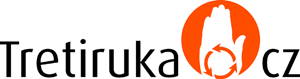 Orientační členění přednášek intenzivního kurzu (přesné členění přednášek může být upraveno): 27.listopadu 2018 (úterý)09,00 	Příjezd, prezence09,30 	Zahájení kurzu, představení, organizační záležitosti10,00	Úvod do legislativy ŽP se zaměřením na novinky (IRZ, ISPOP, ekologická újma, ochrana přírody, EIA a další)14,00	Ovzduší (povinnosti z legislativy, souvislosti s dalšími právními předpisy, kategorizace zdrojů, povinnosti provozovatelů zdrojů znečišťování ovzduší, souhrnná provozní evidence, emise těkavých látek, poplatky a hlášení)18,00	Ukončení, ubytování 19,00	Večerní společné posezení ve vinotéce s řízenou ochutnávkou místních vín28. listopadu 2018 (středa)09,00	Odpady (povinnosti z legislativy, novely zákona o odpadech, souvislosti s dalšími právními předpisy, povinnosti původců, převzetí odpadů, odpadový hospodář, evidence a hlášení o odpadech, nakládání odpadem) 15,00	Chemické látky z pohledu uživatele chemických látek/směsí (povinnosti z legislativy, souvislosti s dalšími právními předpisy, nakládání s nebezpečnými CHLS, bezpečnostní listy, tzv. písemná pravidla, označení obalů pro vlastní potřebu, sklady CHLS, odborná způsobilost)17,30	Ukončení29. listopadu 2018 (čtvrtek)09,00	Ochrana vod (povinnosti z legislativy, vodní díla, povolení k nakládání s vodami, nakládání se závadnými látkami, provozní řády, povinná hlášení v oblasti vod, povodňové plány, havarijní plány, vypouštění odpadních vod do veřejné kanalizace)15,00	Vyhodnocení kurzu, předání osvědčení o absolvování15,30	Ukončení celého kurzuV navrženém časovém harmonogramu přednášek je vždy počítáno s přestávkou na oběd (cca 12,00 -13,00) a s krátkými přestávkami na oddech v místě.Členění přednášek je orientační a pořadatel si vyhrazuje právo změny.Před začátkem našeho intenzivního kurzu nám v případě zájmu zašlete dotazy, které budou předány jednotlivým přednášejícím, aby se v případě specifických dotazů mohli připravit. Počet míst uchazečů našeho intenzivního kurzu je omezen. Proto neváhejte s přihlášením do kurzu. Po naplnění kurzu, v případě zájmu bude vypsán další termín v nejbližším možném termínu. Účastníci kurzu na závěr kurzu dostanou potvrzení o účasti o absolvování našeho kurzu s konkrétním počtem hodin přednášek.Cena intenzivního kurzu zahrnuje účast na intenzivním kurzu, manuály, materiály v elektronické verzi (vzory evidencí, hlášení, metodické pokyny, vzorové dokumenty a šablony, prezentace k jednotlivým přednáškám), které budou účastníkům kurzu předány při presentaci a občerstvení během přednášek, jednotné obědové menu a dále řízená ochutnávka místních vín. Tato cena nezahrnuje ubytování a další stravování účastníků (to si hradí každý sám na základě objednávky).Kurz je v salónku Hotelu BERMUDA, Mariánské nám. 10, Znojmo (www.hotelbermuda.cz). Situační plánek, popř. popis cesty Vám zašleme po Vašem závazném přihlášení na kurz. Případně si ho lze stáhnout přímo na www stránkách hotelu. Pro účastníky intenzivního kurzu není zajištěno ubytování. Ubytování si musí každý účastník zajistit sám, např. přímo v Hotelu Bermuda (tel: 515 223 869, info@hotelbermuda.cz) nebo v jiném ubytovacím zařízení ve Znojmě V případě zájmu Vám po zaslání závazné přihlášky na kurz zašleme kontakty na jiné ubytování v blízkosti místa konání kurzu.V případě zájmu zašlete prosím závaznou přihlášku na adresu:EQ Servis s.r.o., Na Kopečku 500/3, 669 02 Znojmo, nebo na mail: lazarek@eqservis.cz,Platbu provádějte převodem na číslo účtu: 2000347230/2010 tak, aby bylo kursovné nejpozději 23.11.2018 na našem účtu. Při platbě uvádějte konstantní symbol: 0308, variabilní symbol: 201803 a jako specifický symbol uveďte, prosím, své IČO. Přihlásit se můžete on-line přes www.eqservis.cz /záložka kurzy a semináře, nebo prostřednictvím stránek www.ekobest.cz/pozvanky-a-prihlasky. Pokud se přihlašujete on-line přes www.eqservis.cz bude Vám vystavena automaticky faktura s platebními údaji.Garantem kurzu je Ondřej Lazárek (gsm: +420 774 423 766, e-mail: lazarek@eqservis.cz) – veškeré dotazy Vám rád zodpoví.Na Vaši účast se těší organizátoři kurzu Ondřej Lazárek, Lenka Čtvrtníková, Jan Rutrle a Zdeňka Hybšová.-----------------------------zde oddělte a odešlete-------------------------PŘIHLÁŠKA k účasti na intenzivním kurzu Legislativa ochrany životního prostředí v praxive dnech 27.-29.11.2018 (lze vyplnit i elektronicky, přímo z našich www stránek)cena 7 400 Kč+  DPH (21 %)1 554 KčCelková cena s DPH8 954 KčJméno a příjmení, titul:Název společnosti:Adresa sídla společnosti(popř. fakturační adresa):IČO:DIČ:Kontaktní telefon:Kontaktní email:Podpis a razítko:Datum: